Läxa v. 17 (till tisdag v.18)			Namn: Räkna 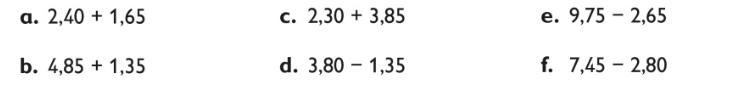 HuvudräkningsuppgifterLinnea köper en sjal som kostar 45 kr och ett par strumpor som kostar 21 kr, vad kostar inköpen tillsammans? Jossans garnnystan är 12,40 meter långt, hur mycket mer behöver hon för att det ska bli 20 meter långt?Lotta köper ett äpple som kostar 5,30 kr och en banan som kostar 6,30 kr. Hur mycket växel får hon tillbaka på 15 kr? 3.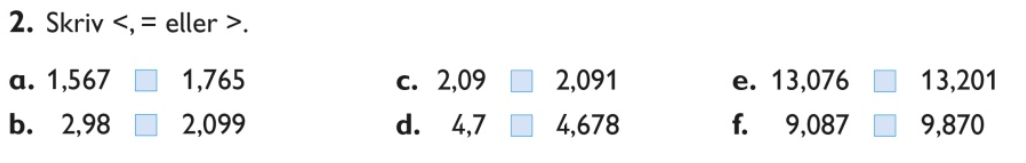 4.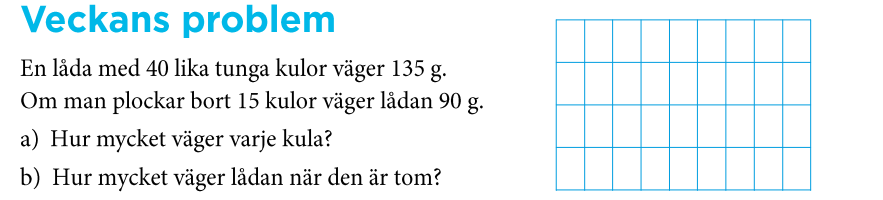 